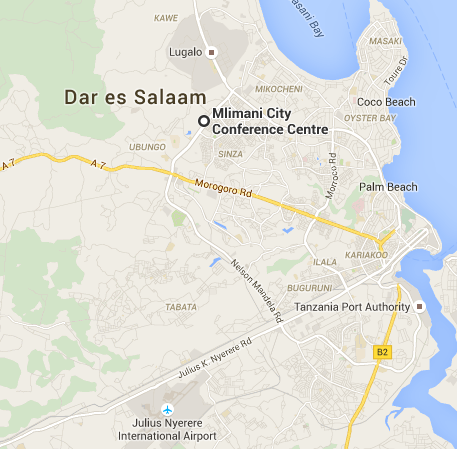 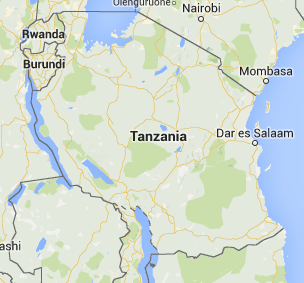 BIR ONCEKI YIL KATILIMCI LISTESIFUAR KATILIM İSTEK FORMUFirmanın Adı ve Unvanı: …………………………………………………………………………………….Adres:.............................................................................................................................................................................................................................................................................................................Tel: .................................. Faks: ......................................... E-mail: .................................................Bağlı Bulunan Vergi Dairesi ve No’su: ..............................................................................................Sergilenecek Ürünler: ...................................................................................................................................................................................................................................................................................................................Talep Edilen M2 : …….…  m2Belgeyi Dolduran Yetkilinin:Adı Soyadı: ....................................................... Tel. No: ……………………………………………..Fuara iştirak etmek istiyoruz. Fuara katılma koşullarını ve ilgili Fuar Katılım Sözleşmesi ve eklerinde yazılı hususlar ve yükümlülükleri peşinen kabul etmiş bulunduğumuzu ve Fuar Katılım Sözleşmesi ve eklerinin imzalanmasından kaçınmayacağımızı peşinen kabul ettiğimizi beyan eder, gerekli işlemlerin yapılmasını arz ederiz.Fuar katılım ödemesi, ŞİRKETİNİZ HESABINDAN Gur Tour Turizm ve Seyahat Ltd. Sti. nin .       Is Bankasi Pangalti Şubesi (Şube Kodu:1041) IBAN TR120006400000210410530269 ($) hesabına yapılır. Ödemeye esas teşkil eden dekontlarda şirketinizin adı, IBAN numarası ve fuar adının yer alması gerekmektedir.Türkiye Expogroup Temsilcigi : GurTour                                                                             Tarih/Kaşe/İmza                                        Fuar Adı :  EAITE East Africa Tanzania 201720.Doğu Afrika Tanzanya Uluslararası Ticaret Fuarı ( EAITE )EAITE East Africa Tanzania 201720.Doğu Afrika Tanzanya Uluslararası Ticaret Fuarı ( EAITE )Fuar Tarihi ve Yeri :  22 – 24 Ağustos 2017Mlimani Conference Centre / Dar Es SalaamFuar Ana ve Türkiye             Temsilciligi : Expogroup Turkiye Temsilciligi  444 7 609  GurTourExpogroup Turkiye Temsilciligi  444 7 609  GurTourDüzenlenme Periyodu :Yılda 1 DefaYılda 1 DefaFuar Alan Kapasitesi :3.500 m23.500 m2FUARDASERGİLENECEKÜRÜN ANABAŞLIKLARIOtomotiv : Otomobil / 4 WD en Her Türlü, Ticari Araçlar, Ulaşım Araçları, Motorlu tekneler, Motosiklet ve Scooter, Mopedler ve Bisikletler, Oto Yedek Parça, Lastikler ve Piller, Petrol ve Madeni Yağlar, Lojistik, Trafik Güvenliği ve Tabela Ürünleri, Garaj Araçlar ve Ekipmanları, Benzin İstasyonu Ürünleri, Otomotiv Araçlar, Servis İstasyonu Ürünleri, Araç Aksesuarları, Araç Bakım Ürünleri, Araba Krediler / Finans, Otomotiv Boyaları, Otomotiv Güvenlik Ürünleri, Kamyon & Trailers ’Yedek Parça Yapı Malzemeleri : Yapı ve İnşaat Malzemesi, Ekipman ve Makineleri, Prefabrik Yapılar, Alüminyum ve Çelik Profiller, Kalıp ve İskele, Çadırlar ve Geçici Yapılar, Hafriyat Ekipmanları, Yollar ve Alçaktan uçuşlar İnşaat, Boyalar ve Aksesuarları, Donanım ve Araçları, Bağlantı Elemanları, Emniyet ve Güvenlik, Mimarlar, İnşaatçılar ve İnşaat Müteahhitleri, Tabela, Büro İç, Mobilya ve Ürünleri, Sıhhi tesisat, Banyo ve Mutfak Ekipmanları, Boru ve Ek Parçaları, Kapılar ve Pencereler, Yüzme Havuzları & Spa Ekipmanları, Peyzaj, Böcek Ekranlar, Su tesisatı, İç ve Dış Aydınlatma, Klima, Hücreler, Kablolar ve Elektrik, Jeneratörler & çeviriciler, UPS ve Güneş Enerjisi Sistemleri, Pompalar ve Motorlar, Su Arıtma, Su yalıtım., Fayans ve Mermer, Granit ve Seramik, Onyx ve Cam Ürünleri, Döşeme & Halı, Wallpaper & Perde, Ağaç, İç ve Mobilya, Asansörler, Asansörler ve Yürüyen Merdivenler, Temizlik ve Bakım Ekipmanları, Malzeme Taşıma ve Depolama Eqpt., Konut Finansmanı ve Mülkiyet, İhracatı Geliştirme Konseyleri, PVC - İnşaat malzemesi, Ventilation Gıda, Mutfak ve Otel Malzemeleri : Fırın, İçecekler ve İçecekler, Soğutulmuş ve Dondurulmuş Gıda, Şekerleme / Tatlılar, Konserve, Günlük Ürünler, Etnik Yemek, Gıda Maddeleri, Taze Ürün, Gurme Yiyecekler, Sağlıklı Yiyecek, Bahçıvanlık / Tarım, Sıcak ve Soğuk İçecekler, Et ve Tavuk, Balık ve Deniz Ürünleri, Soslar, Snacks / Dondurma, Alkolsüz İçecekler, Özel / Fine Foods, Otel Mobilyaları, Kulüp Ürünleri ve Eqpt., Oyun ve Spor Ürünleri, Şemsiyeler, Gıda Tatlandırıcılar, Çay ve Kahve, Şarap, İçkiler & Beer, Bakery & Şekerleme Eqpt, Bar / Kahve Ekipman ve Tedarikçiler, Çay / Dondurma Makinesi, Pişirme Ekipmanları, Bulaşık Yıkama / Cam Yıkayıcılar, Gıda Hazırlama Ekipmanları, Soğutma / Donma Ekipmanları, Pizza Ekipman ve Malzemeleri, Servis Ekipmanları, Mağaza Dizaynı ve Görüntü Ekipmanları, Isıtma & Soğutma, Depolama Ekipmanları, Sıcaklık Kontrolü, Ulaşım ve Dağıtım, Mutfak eşyaları, Yardımcı Tedarikçiler (Gaz, Elektrik, Su), Otomat Makinaları, Alüminyum Folyo, Malzemeler / Özleri, İhracat / Konseyleri / Yayınlar, Yağ Sıkma Tüketici ve Ev : Tuvalet, Hediyelik Eşyalar, Ev Aletleri, Temizlik ürünleri, Dezenfektan / Pest Kontrol Ürünleri, GÜÇ KAYNAĞI, Su Temizleyicileri, Ayakkabı, Spor Ürünler, Oyuncaklar, Sabun ve Deterjanlar, Tekstil ve Konfeksiyon, Müzikal Ürünler, Bahçe Ürünleri, Decoratives, Sabit ve Ofis Ekipmanları, Deri Ürünleri ve Aksesuarları, Mücevher, Parfüm ve Kozmetik, Güzellik Ürünleri Otomotiv : Otomobil / 4 WD en Her Türlü, Ticari Araçlar, Ulaşım Araçları, Motorlu tekneler, Motosiklet ve Scooter, Mopedler ve Bisikletler, Oto Yedek Parça, Lastikler ve Piller, Petrol ve Madeni Yağlar, Lojistik, Trafik Güvenliği ve Tabela Ürünleri, Garaj Araçlar ve Ekipmanları, Benzin İstasyonu Ürünleri, Otomotiv Araçlar, Servis İstasyonu Ürünleri, Araç Aksesuarları, Araç Bakım Ürünleri, Araba Krediler / Finans, Otomotiv Boyaları, Otomotiv Güvenlik Ürünleri, Kamyon & Trailers ’Yedek Parça Yapı Malzemeleri : Yapı ve İnşaat Malzemesi, Ekipman ve Makineleri, Prefabrik Yapılar, Alüminyum ve Çelik Profiller, Kalıp ve İskele, Çadırlar ve Geçici Yapılar, Hafriyat Ekipmanları, Yollar ve Alçaktan uçuşlar İnşaat, Boyalar ve Aksesuarları, Donanım ve Araçları, Bağlantı Elemanları, Emniyet ve Güvenlik, Mimarlar, İnşaatçılar ve İnşaat Müteahhitleri, Tabela, Büro İç, Mobilya ve Ürünleri, Sıhhi tesisat, Banyo ve Mutfak Ekipmanları, Boru ve Ek Parçaları, Kapılar ve Pencereler, Yüzme Havuzları & Spa Ekipmanları, Peyzaj, Böcek Ekranlar, Su tesisatı, İç ve Dış Aydınlatma, Klima, Hücreler, Kablolar ve Elektrik, Jeneratörler & çeviriciler, UPS ve Güneş Enerjisi Sistemleri, Pompalar ve Motorlar, Su Arıtma, Su yalıtım., Fayans ve Mermer, Granit ve Seramik, Onyx ve Cam Ürünleri, Döşeme & Halı, Wallpaper & Perde, Ağaç, İç ve Mobilya, Asansörler, Asansörler ve Yürüyen Merdivenler, Temizlik ve Bakım Ekipmanları, Malzeme Taşıma ve Depolama Eqpt., Konut Finansmanı ve Mülkiyet, İhracatı Geliştirme Konseyleri, PVC - İnşaat malzemesi, Ventilation Gıda, Mutfak ve Otel Malzemeleri : Fırın, İçecekler ve İçecekler, Soğutulmuş ve Dondurulmuş Gıda, Şekerleme / Tatlılar, Konserve, Günlük Ürünler, Etnik Yemek, Gıda Maddeleri, Taze Ürün, Gurme Yiyecekler, Sağlıklı Yiyecek, Bahçıvanlık / Tarım, Sıcak ve Soğuk İçecekler, Et ve Tavuk, Balık ve Deniz Ürünleri, Soslar, Snacks / Dondurma, Alkolsüz İçecekler, Özel / Fine Foods, Otel Mobilyaları, Kulüp Ürünleri ve Eqpt., Oyun ve Spor Ürünleri, Şemsiyeler, Gıda Tatlandırıcılar, Çay ve Kahve, Şarap, İçkiler & Beer, Bakery & Şekerleme Eqpt, Bar / Kahve Ekipman ve Tedarikçiler, Çay / Dondurma Makinesi, Pişirme Ekipmanları, Bulaşık Yıkama / Cam Yıkayıcılar, Gıda Hazırlama Ekipmanları, Soğutma / Donma Ekipmanları, Pizza Ekipman ve Malzemeleri, Servis Ekipmanları, Mağaza Dizaynı ve Görüntü Ekipmanları, Isıtma & Soğutma, Depolama Ekipmanları, Sıcaklık Kontrolü, Ulaşım ve Dağıtım, Mutfak eşyaları, Yardımcı Tedarikçiler (Gaz, Elektrik, Su), Otomat Makinaları, Alüminyum Folyo, Malzemeler / Özleri, İhracat / Konseyleri / Yayınlar, Yağ Sıkma Tüketici ve Ev : Tuvalet, Hediyelik Eşyalar, Ev Aletleri, Temizlik ürünleri, Dezenfektan / Pest Kontrol Ürünleri, GÜÇ KAYNAĞI, Su Temizleyicileri, Ayakkabı, Spor Ürünler, Oyuncaklar, Sabun ve Deterjanlar, Tekstil ve Konfeksiyon, Müzikal Ürünler, Bahçe Ürünleri, Decoratives, Sabit ve Ofis Ekipmanları, Deri Ürünleri ve Aksesuarları, Mücevher, Parfüm ve Kozmetik, Güzellik Ürünleri FUARDASERGİLENECEKÜRÜN ANABAŞLIKLARIIT / Telekom / Elektronik : Yazılım ve Donanım, Bilgisayar Aksesuarları, Yazıcılar, Tarayıcılar, kameralar, İletişim ve Telekom Teknikleri, Ofis Otomasyonu, Genişbant Teknolojileri, İnternet, Kablolama ve Ağ Malzemesi, Cep Telefonu ve Aksesuarları, Telefon Borsalar, PABX, State-of-the-art Telekomünikasyon, Altyapı ve Geliştirme, Yayın ve İletişim, Görsel Sistemi Ses, Telefon Ekipmanları ve Aksesuarları, Ağ ve İletişim, Kablosuz Güvenlik, Güvenceli Ödeme, Ses Tanıma, Navigasyon Teknoloji Sistemleri, Optik Ağ Çözümleri, Hizmetler ve Çözüm Sağlayıcılar, Ekipmanlar Sağlayıcıları Ağ, Telekom Donanım Satıcıları, Telekom Servis Sağlayıcıları, Danışmanlık ve Eğitim Kurumları, Sistem Entegratörleri, Bankalar ve Finans Kuruluşları, Sağlık, Emniyet ve Çevre Uzmanları, Tüketici Elektroniği Üreticileri, Govt. Bölümler ve Ticaret Görevler,  ATM Bankacılık Ağlar, Oyun & Siber EğlenceSanayi ve Makine : Fındık, Cıvata & Yatakları, Araçlar ve Donanım, Kimyasallar, Yapıştırıcılar ve Hammadde, Teller, Kablolar ve Konektörler, Ambalaj, Tartım ve Ölçüm, Tedavi Ekipmanları Yüzey, Sondaj Ekipmanları, Bilimsel ve Hassas aletler, Endüstriyel Otomasyon, Hidrolik Kontrol Ekipmanları, Güç ve Enerji, Laboratuvar Cihazları, Pompalar, Motorlar ve Jeneratörler, Malzeme Taşıma ve Depolama, Endüstriyel Elektronik, Isıtma & Soğutma, Kaynak ve Döküm, Kalıplar & Dies, Geri Dönüşüm Makinaları, Gıda & Mandıra İşleme Makineleri, Bakery & Şekerleme Makineleri, Vending & Fast Food Makineleri, Yapı ve İnşaat Makineleri, Earth Moving Makineleri, Tarım Makinaları, Baskı Ürünleri, Eqpt. Ve Makine, Ambalaj Ürünleri, Eqpt. Ve Makine, Ağaç İşleme Makinaları, Metal İşleme Tezgahları, Tekstil, Konfeksiyon, Örme Makineleri, Ayakkabı Makine, Plastik Enjeksiyon / Enjeksiyon Makineleri, Lather Makineleri, Boya ve Yüzey Ekipmanları Medikal ve Sağlık : Medikal Ürünler ve Eqpt., İlaç, Hastane Malzemeleri, Laboratuvar Ekipmanları, Hijyen Ekipmanları, Bio Teknolojileri, Hastane Mobilyaları, Hastane Yönetimi, Depolama ve Taşıma, Acil / Ambulans, Üniformalar, Atık Yönetimi, Görüntüleme cihazları, Cerrahi Aletler, Teşhis Aparatı, Yapay Uzuvlar, Disposables, Tıbbi Aydınlatma, Dental Instruments, Optik ekipman, Sabit ve Ofis Ekipmanları, Ortopedi, Anesteziyoloji, Kardiyoloji, Nöroloji, Beslenme, Kadın Hastalıkları ve Doğum, Ophthalmics, Pediatri, Patoloji, Farmakoloji, Fizyoterapi, Radyoloji, Bitkisel ilaçlar, Alternatif Tedaviler, Anne ve Bebek Bakımı, Kişisel Hijyen Ürünleri, Fitness Ekipmanları, Tıbbi Dernekler, Tıbbi İhracat Oluşumu, Rehberler ve bültenler Baskı ve Pacakaging : Paketleme Makineleri, Ambalaj Malzemeleri, Kağıt ve karton Konteynerler, Bitki Paketleme Sistemleri, Paketleme ve çember, Bantlar / Plastik Film / Paletler, Depolama Ekipmanları, Gıda Ambalajlama, İlaç Paketleme, Çanta yapma Makineleri, Malzeme Taşıma Ekipmanları, Dolum makineleri, Sızdırmazlık makineleri, Tartı makineleri, Kâğıt, Plastik Filmler, Sarma, Baskı Makineleri her türlü, Baskı Malzemesi, Bağlayıcılar, Finişerler, Kodlama, Numaralama, Malzemeleri Diemaking ve Kesme, Dijital öncesi basın, Ofset Baskı, Mürekkep püskürtmeli yazıcılar ve malzemeler, Yayıncılık ve hizmetler, UV Kür Sistemleri, Sayısal ve on-demand baskı, Ekran görüntüsü, Katlanır ve sondaj, İşaretleme, etiketleme, Grafik sanatlar malzemeleri, Mürekkeplerin her türlü, Tutkal ve Yapıştırıcılar Plastik ve Kauçuk : Plastik ve Kauçuk, İşlenmemiş İçerikler, Plastik ve Kauçuk reçineleri, Plastik ve Kauçuk Bileşikler, Kauçuk ve sentetik lifler, Katkı, Renklendiriciler, Kalıp Makinaları Darbe, Enjeksiyon Makinaları, Presler, Ekstrüzyon Hattı, Vakum Makinası, Hopper Kurutma, Nem alıcılar, Malzeme / Depolama, Karıştırma Ekipmanları, Bileşik, PVC Ürünleri, Kimyasallar, Bitki ve Makine, Konveyörler, Kalıp Sıcaklık Kontrolör, Hurda, Geri Dönüşüm Ekipmanları, Öğütücüler, Taşlama, Öğütücü, Kırma, Paletoları Kesme / Bükme / Katlama / Edge, Kırpma Makinaları, Kaynak Ekipmanları, Plastik Test ve Ölçüm Ekipmanları, Test ve Hassas aletler / Makinaları, Öncesi & Post İşleme Makinesi, Plastik ve kauçuk boya makineleri, Plastik ve Kauçuk MakineleriKATILIM ÜCRETİ :Kapali Alan M2 Birim Stand Fiyatı  :    380 .- $Acik Alan M2 Birim Stand Fiyatı     :     350 .- $Nüfusu :49,250,000 (2013 verileri)Ülke Bilgisi :Resmi Adı: Birleşik Tanzanya CumhuriyetiBaşkenti: Dar Es SalaamYönetim: CumhuriyetPara Birimi: Tanzanya ŞiliniDini: Müslüman %33, Hıristiyan %44, diğer yerel inançlarNiçin  Kenya.? :TANZANYA   ;   Sahra altı Afrika'nın en büyük 5. ekonomisi olan Tanzanya'nın otelcilik, mobilya ve otomotiv yan sanayi ile turizm alanlarında ciddi bir potansiyel barındırmaktadir.Tanzanya 883749 km2 yuzolcumu ve 40 milyona ulasan nufusu ile Dogu Afrika bolgesinin en buyuk ulkesidir.Brundi, Kenya, Malavi, Mozambik, Ruanda, Uganda ve Zambia ile komsu olup, Hind Okyanusu kiyisina uzunlugu 1424 km’ yi bukmaktadir.Jeo stratejik konumu itibariyle cok onemli bir ulke olup, bu konumu nedeniyle yatirimciler icin dogal bir cazibe merkezidir. Her ne kadar madencilikte gelişmemiş olsa da Tanzanya, Güney Afrika ve Gana'nın ardından Afrika'nın altın madenciliğinde en gelişmiş üçüncü ülkesidir. Ülke ayrıca Tanzanit adlı değerli taşlarıyla da ünlüdür. 2009 yılında Tanzanya ile ticaret hacmimiz 66,3 milyon ABD Doları, 2010 yılının Ocak-Ekim döneminde ise 62 milyon ABD Doları olarak gerçekleşmiştir.Türkiye ile Tanzanya arasındaki ticari ilişkiler incelendiğinde, Tanzanya’ya hemen her türlü ürün ithal edildiğinden, ihracatımız bakımından potansiyel pazar teşkil ettiği görülmekte olup, Türk ürünleri kalitesi ve uygun fiyatıyla Tanzanya’da pazar avantajına sahiptir.Proje Sorumlusu :                               TEL  :  + ( 212 ) 232 17 47 PbxCompany NameCountry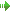 ADVENTA HEALTH SDN BHDMALAYSIAALTUNTOP ISI VE MAKINA SAN LTD. STI. TURKEYBILFINGER LTM INDUSTRIES SAS FRANCEBILIM ILAC SAN. TIC. A.S.TURKEYBURAK SAGLIK ORTOPEDIK UR. SAN. VE TIC. LTD. STI.TURKEYCEYLON BISCUITS LIMITEDSRI LANKACHENGDU RICH SCIENCE INDUSTRY CO. LTDCHINAEGYPTIAN COMPANY FOR PLASTIC INDUSTRYEGYPTEKOLBAZ OZEL SAGLIK HIZMETLERI TIC. A.S.TURKEYFAIRY DELIGHTS LTD.TANZANIAFALCON PACKUAEFALCON TECHNOLOGIES INTERNATIONAL L.L.C.UAEGLOBE SOFT DRINKS LTD. BANGLADESH. BANGLADESHGOENKA EXIM PRIVATE LIMITEDINDIAGOLD CROWN BEVERAGES (K) LTD.KENYAGUNKO ENDUSTRIYEL SISTEMLER SANAYI VE TICARET LTD. STI.TURKEYHELLMANN POULTRY GMBH & CO.GERMANYIGT TESTING SYSTEMSNETHERLANDSIMMUNOLABS MEDICAL SUPPLIES TANZANIAKAMAL WINERIESINDIAKEMTEK IMAGING SYSTEMSSOUTH AFRICALATINA'S FOOD SASOUTH AFRICA / TANZANIAMAGMAWELDTURKEYMAHMOOD SAEED BEVERAGE INDUSTRYSAUDI ARABIAMALAYSIAN RUBBER EXPORT PROMOTION COUNCILMALAYSIAMARSA YAG SANAYI VE TICARET A.S.TURKEYMETRACLARK PTY LTD.SOUTH AFRICAMODICO AFRICASOUTH AFRICAMTTS - MEDICAL TECHNOLOGY TRANSFER AND SERVICES LTD.VIETNAMMULTISAFE SDN BHDMALAYSIANEMTEK PTY. LTD.SOUTH AFRICANUREL MEDIKAL SAN. VE TIC ASTURKEYPARAKH AGRO INDUSTRIES LIMITEDINDIARENNER KOMPROSSOREN GMBHGERMANYROBERT BOSCH (PTY) LTDTANZANIA / KENYASHANGHAI DER NEW MATERIAL CO. LTD. / SHANGHAI ASIANEN EXPORT CHINASMURFIT KAPPA ITALYITALYSODECA, S. A.SPAINTAN SIN LIAN INDUSTRIES SDN BHDMALAYSIATCS QUALITY AND PRODUCTIVITY SDN BHDMALAYSIATIMEX SALES CORPORATIONINDIATOP GLOVE SDN BHDMALAYSIATRANSNATIONAL COMPUTER LLCUAEWHIRLPOOL S/A EMBRACO COMPRESSOR AND COOLING SOLUTIONS BRAZILYAWATA ELECTRODE (THAILAND) CO., LTD THAILANDFuar AdiTahsis edilen m2M2 Birim Bedeli  (Dolar-$)M2 Birim Bedeli  (Dolar-$)Toplam Tutar (Dolar-$)……………… m2         …….. $         …….. $……….……………… $Ödeme ŞekliÖdeme ŞekliÖdeme ŞekliÖdeme ŞekliÖdeme  ..../..../.....   -  Peşin(Toplam katılım bedelinin % 50’lik bölümü Fuara başvuru esnasında)Ödeme  ..../..../.....   -  Peşin(Toplam katılım bedelinin % 50’lik bölümü Fuara başvuru esnasında)2. Ödeme (Toplam katılım bedelinin bakiye %50’lık bölümü fuar açılış tarihini müteakip iki ay içerisinde )2. Ödeme (Toplam katılım bedelinin bakiye %50’lık bölümü fuar açılış tarihini müteakip iki ay içerisinde ).............................  ($).............................  ($)……..........................  ($)……..........................  ($)